郑州新华中等专业学校教育质量年度报告（2020年）2021年1月目  录一、学校情况	1（一）学校概况	1（二） 学生情况	1（三）教师队伍	1（四）设施设备	2二、学生发展	2（一）学生素质	2（二）在校体验	2（三）资助情况	3（四）就业质量	3（五）职业发展	3三、质量保障措施	4（一）专业动态调整	4（二）教育教学改革	4（三）教师培养培训	4（四） 规范管理情况	4（五） 德育工作情况	5（六）党建情况	5四、校企合作	6（一）校企合作开展情况和效果	6（二） 学生实习情况	6（三） 集团化办学情况	6五、社会贡献	7（一）技术技能人才培养	7（二） 社会服务	7（三） 对口支援	7六、举办者履责	7（一）经费	7（二）政策措施	7七、特色创新	7八、主要问题和改进措施	8郑州新华中等专业学校年度质量报告一、学校情况（一）学校概况郑州新华中等专业学校成立于2005年6月，是经郑州市教育局批准，由安徽新华教育集团有限公司投资兴办的一所大型专业数字艺术人才和信息技术人才教育基地，学校类型为中等职业学校。学校占地53亩，建筑面积43000平方米。自创建之日起，坚持社会主义办学方针，以市场需求为导向，认真贯彻党的各项教育方针政策，切实执行《民办教育促进法》，坚持“新华教育，兴教报国”的办学理念，以培养服务于社会经济发展的合格人才为目标；坚持以教育教学质量为生命线，以“互联、通达、修身、精技”为校训，以“中国优秀设计师的摇篮”为办学目标，深化教育改革，创新教育观念，注重学生动手、实践能力培养，努力提高办学质量。（二） 学生情况2020年招生人数949人，毕业生人数1843人；在校生人数5439人，比去年减少991人，均为全日制学生。详见表1。表1.郑州新华中等专业学校2019-2020在校生情况对比表（三）教师队伍2020年，学校教师总数为138人，专任教师126人，专任教师本科以上学历比例为86.51%。详见表2。表2.郑州新华中等专业学校2019-2020教师情况对比表（四）设施设备2020年，学校教学仪器设备总值150万元，实训实习工位4000个，纸质图书12万册。详见表3。表3.郑州郑州新华中等专业学校2019-2020设施设备情况对比表二、学生发展（一）学生素质学校设有学生处和教务处负责根据学生现实表现进行思想政治品德考核，对学生的政治态度、思想品德做出全面鉴定，详见表4。表4. 郑州郑州新华中等专业学校2019-2020学生素质情况对比表（二）在校体验为全面监测学生在校期间学习、生活等感受，学校每年都会开展问卷调查工作，2020年问卷统计结果详见表5。表5. 郑州郑州新华中等专业学校2020年学生满意度调查分析表（三）资助情况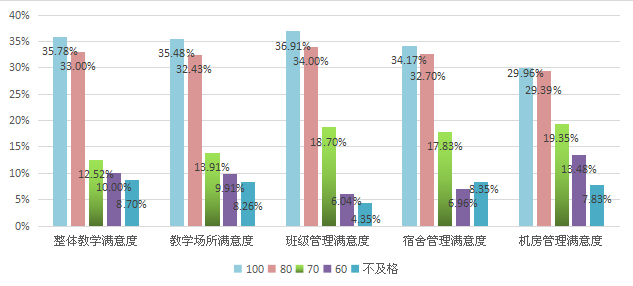 在资助审核方面，我校严格遵循国家助学金和免学费的各项规定，对学生受助学生的资格进行严格把控，充分保证了资助工作的严谨性，防止出现学生冒领、多领国家助学金的现象。同时严格依据“全国中等职业学校学生管理信息系统”对学生资助状态进行管理，维护。（四）就业质量我校始终致力为社会培养计算机紧缺型技能型合格人才，让每位学子轻松就业是新华人孜孜以求的目标，我校的就业制度得到了省市教育主管部门、社会用人单位及广大学生家长的一致好评。2020年毕业生就业情况详见表6。表6. 郑州新华中等专业学校2019-2020年毕业生就业情况统计表（五）职业发展我校中专学生所学专业皆为信息技术类，加之目前互联网技术日益广泛成熟，社会对电脑技术方向人才需求也越来越多，且大多企业都能提供很好的企业发展平台，工作环境、福利待遇也相当不错，所以我校学生皆能对口就业。与此同时，加大加强就业宣传力度，引进更多优质企业，确保学生稳妥就业。三、质量保障措施（一）专业动态调整学校树立“专业立校”思想，确立了“以专业建设为引领，注重质量建设和品牌发展”的专业建设方向，顺应互联网时代发展潮流，目前设立建筑装饰、电子商务、计算机动漫与游戏制作、中餐烹饪、汽车运用与维修工五个专业，良好的办学模式和优异的教学质量得到了社会各界的一致认可和良好评价。（二）教育教学改革学校积极进行教育教学改革创新，集团独创的“新任务驱动式—五步教学法＋项目实战计划”及“二元管理模式”得到了清华大学谭浩强教授、教育专家教授吴芸、北京师范大学李德芳院长等知名学术界专家的充分肯定和高度评价，被誉为计算机教育领域的一次革命。（三）教师培养培训组织学习“新五步教学法”等先进教学方式，认真领悟、实践，并纳入教师考评，同时，学校为在校教师提供公费专业认证学习，提高专业素质，目前与中国软件专业人才培养工程职业教育管理办公室、中国希望软件股份有限公司Corel中国教育认证管理中心、奥多比（Adobe）公司中国区、苹果电脑（中国）有限公司等建立教师培养计划，经常选派我校优秀教师前往参加培训，并获得认证，丰富了教师专业知识，提高了学校教学质量。（四） 规范管理情况郑州新华拥有一支高素质的管理队伍，我们的管理人员多年从事中等职业教育管理工作，熟悉中等职业教育的教学和管理，有较高的理论素养和实践经验。学校机构设置健全，下设教务处、学生处、中共党支部、团委、创就业指导中心、考试考证管理部、大学生网络中心、校企合作中心、学籍科、资助管理办、学生服务中心等十多个教学、管理和服务部门，为教学管理各方面工作有效、正常的开展奠定了坚实的基础。学校实行董事会领导下的校长负责制，学校校长和财务负责人由董事会任免。其余人员由董事会授权校长任免。学校领导班子素质较高，在实施校长负责制下，实行“集中决策，分工负责”原则，学校机构设置合理，各部门都建立了严格的岗位责任制，并严格依照制度、按计划办事，管理高效。保证学校各项教育教学工作顺利开展，保证学校的各项事业取得长足进步。（五） 德育工作情况郑州新华始终坚持教育的根本宗旨是促进每一个学生的全面发展，树立学生探求真理的勇气和信心，培养学生探求真理的方法和途径。学校教育为他们终身学习打好基础，为他们走向社会奠定基础，努力把他们培养成技能过硬，素质超群的专业技术人才。我校每年举办IT数字文化艺术节、各专业技能比赛、体育竞技比赛、演讲比赛、卡拉OK大赛、主持人大赛、五一晚会等活动。与此同时还积极组织学生参加快乐大冲关、华豫之门等节目录制，提高学生专业技能的同时，丰富了学生的业余生活。在校团委领导下，先后成立了学生会、新华之声广播站、图书协会、国旗班、舞蹈协会、篮球协会、太极社、动漫社等十多个社团组织，使学生德、智、体等综合素质得到了很大提高。（六）党建情况我校党支部成立于2014年11月，隶属中共中原区须水街道委员会，设委员5名，其中书记1名，副书记1名。党支部大力，积极做好发展党员的宣传工作，动员和鼓励一批思想觉悟高，工作能力强的年轻教师和部分学习态度端正的学生加入入党积极分子的行列，并及时做好这些积极分子的考察工作。切实落实和完善 “三会一课”制度，民主评议制度，民主生活会制度等党内制度，这些制度的落实和完善，使得我校党支部管理工作进一步提升，并且定期召开支部党员大会、支部委员会、党小组会，按时上好党课，严格执行党支部制定的“三会一课”制度，并认真做好“四薄三册”的记录和填写工作。四、校企合作（一）校企合作开展情况和效果为彻底解决学生就业问题，2008年底郑州新华开始筹建校内实训、实习基地，让学生感受真实的企业环境、在体验中学习，在工作的过程中学习。这样学生毕业后不仅具有完备的技能，更主要的是具有了一定的工作经验。通过项目实训切实解决学生实际动手能力和就业竞争力。学校引进郑州启凡计算机软件有限公司、郑州惊喜设计工作室、郑州九创装饰设计工程有限公司、河南南方装饰设计工程有限公司等多家公司入驻新华IT产业园。2017年学校新华IT产业园升级为互联网创业园，进一步深化校企合作，培养优秀的创就业人才。学生实习情况为更好的做好校园与社会衔接，让学生能快速上岗，早日成为企业骨干，我校所有准毕业生要进行完善的校内实训，在真实的企业环境里承接项目，积累经验；同时也会经就业办安排进企业实习，签订完善的实习协议，并在实习过程中做好监督及帮扶工作，学生对口实习率100%，企业录用率95%，企业对学生的满意度98%。集团化办学情况郑州新华中等专业学校隶属于新华教育集团，新华教育集团始建于1988年，30年来，新华教育集团始终遵照党的教育方针、政策，以服务经济发展、满足社会需求为导向，以振兴国家，振兴教育为己任，把“新华教育，兴教报国”作为办学的崇高理想。新华教育集团在北京、上海、重庆、河南、河北、山东、四川、安徽、江苏、湖南等30个省市建立了108所院校，教育集团旗下拥有“新华互联网科技”、“新东方烹饪教育”、“万通汽车教育”、“宇星驾校”、“华信智原”、 “欧米奇西点学校”六大职业教育品牌，形成了覆盖全国的多层次、多学科、多专业、多边合作的新华教育办学格局。五、社会贡献（一）技术技能人才培养郑州新华一直是河南区域高技能人才成长的摇篮，源源不断的向社会输入优秀人才，在今年开展的合作企业走访调查中，企业对我校毕业生满意度为100%。社会服务我校一直积极做好各种社会服务工作，积极承接退伍军人再培训、农民工上岗培训等，为社会做出应有的贡献。对口支援2016年，我校被郑州市中原区人力资源与社会保障局评选为“农村劳动力转移就业定点培训机构”。六、举办者履责（一）经费学校所有资金都来自安徽新华教育集团有限公司出资，自负盈亏，各种收支有明确的记录，安排有专人负责采购，专人负责保管，岗位职责明确、健全。（二）政策措施我校在校企合作工作方面颇为先进，深受郑州市教育局好评，得到了郑州市教育局的鼎力支持，2016年被郑州市教育局被评为“校企合作先进单位”，并给予十万元现金奖励。七、特色创新学校积极进行教育教学改革创新，集团独创的“新任务驱动式—五步教学法＋项目实战计划”及“二元管理模式”得到了清华大学谭浩强教授、教育专家教授吴芸、北京师范大学李德芳院长等知名学术界专家的充分肯定和高度评价，被誉为计算机教育领域的一次革命。八、主要问题和改进措施教师技术服务能力尚需继续提高。随着校企合作日益紧密，现有教师技术服务能力的短板日趋明显，事实上，教师已经在努力克服专业上的局限了，解决这个问题恐怕还得从政策导向、机制创新上寻求突破。2019年2020年招生人数3413949在校生人数643054392019年2020年教师数量97138本科学历80109教学仪器设备（单位：万元）实习实训工位（单位：个）纸质图书（单位：万册）2019年1003000102020年150400012文化课合格率专业技能合格率体质测评合格率毕业率2019年99.3%99.4%99.3%99.7%2020年99.2%99.6%99.0%99.5%就业率对口就业率初次就业月收入（元）创业率2019年99.12%99.86%355011.24%2020年99.22%99.86%35708.24%